Vadovaudamasi Lietuvos Respublikos vietos savivaldos įstatymo 29 straipsnio 8 dalies 2 punktu, Lietuvos Respublikos švietimo įstatymo 58 straipsnio 2 dalies 2 punktu, Švietimo įstaigų, vykdančių ikimokyklinio ir priešmokyklinio ugdymo programas, darbo organizavimo vasaros laikotarpiu tvarkos aprašo, patvirtinto Biržų rajono savivaldybės administracijos direktoriaus 2021 m. balandžio 26 d. įsakymu Nr. A-275 „Dėl Biržų rajono švietimo įstaigų, vykdančių ikimokyklinio ir priešmokyklinio ugdymo programas, darbo organizavimo vasaros laikotarpiu tvarkos aprašo patvirtinimo“, 6 punktu:1. Tvirtinu Biržų rajono savivaldybės švietimo įstaigų, vykdančių ikimokyklinio ir priešmokyklinio ugdymo programas, Grupių darbo grafiką vasaros laikotarpiui (pridedama).2. Įsakau Biržų rajono savivaldybės švietimo įstaigoms vasaros laikotarpiu Grupių darbą organizuoti vadovaujantis šio įsakymo 1 punkte patvirtintu Biržų rajono savivaldybės švietimo įstaigų, vykdančių ikimokyklinio ir priešmokyklinio ugdymo programas, Grupių darbo grafiku vasaros laikotarpiui. 3.	Įpareigoju Biržų rajono savivaldybės švietimo įstaigų, vykdančių ikimokyklinio ir priešmokyklinio ugdymo programas, direktorius:3.1.	informuoti švietimo įstaigos darbuotojus ir vaikų tėvus (globėjus, įtėvius) apie švietimo įstaigos Grupių(-ės) darbo organizavimą vasaros laikotarpiu ir šį įsakymą paskelbti švietimo įstaigos interneto svetainėje;3.2.	užtikrinti, kad švietimo įstaiga būtų tinkamai paruošta vykdyti ikimokyklinio ir priešmokyklinio ugdymo programą nuo 2021 m. rugsėjo 1 d.Administracijos direktorė 					        Irutė VarzienėParengėGintutė Žagarienė 2021-05-05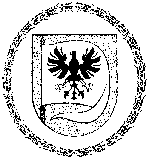 BIRŽŲ RAJONO SAVIVALDYBĖS ADMINISTRACIJOS DIREKTORIUSBIRŽŲ RAJONO SAVIVALDYBĖS ADMINISTRACIJOS DIREKTORIUSĮSAKYMASĮSAKYMASDĖL BIRŽŲ RAJONO SAVIVALDYBĖS ŠVIETIMO ĮSTAIGŲ, VYKDANČIŲ IKIMOKYKLINIO IR PRIEŠMOKYKLINIO UGDYMO PROGRAMAS, GRUPIŲ DARBO ORGANIZAVIMO VASAROS LAIKOTARPIUDĖL BIRŽŲ RAJONO SAVIVALDYBĖS ŠVIETIMO ĮSTAIGŲ, VYKDANČIŲ IKIMOKYKLINIO IR PRIEŠMOKYKLINIO UGDYMO PROGRAMAS, GRUPIŲ DARBO ORGANIZAVIMO VASAROS LAIKOTARPIU2021  m. gegužės 6 d.  Nr. A-311BiržaiBiržai